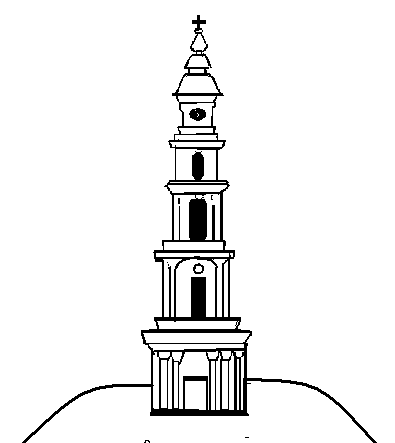 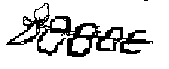 АДМИНИСТРАЦИЯ ЛЕЖНЕВСКОГО МУНИЦИПАЛЬНОГО РАЙОНАИВАНОВСКОЙ ОБЛАСТИПОСТАНОВЛЕНИЕ«_____» ___________2017 года                                                               №_____Об утверждении схемы теплоснабжения Лежневского городского поселенияВ соответствии с Федеральным законом от 27 июля 2010г. №190-ФЗ «О теплоснабжении», Постановлением Правительства РФ от 22.02.2012г. №154 «О требованиях к схемам теплоснабжения, порядку их разработки и утверждения» Администрация Лежневского муниципального района постановляет:Утвердить схему теплоснабжения Лежневского городского поселения (прилагается). Настоящее Постановление, схему теплоснабжения разместить на официальном сайте Администрации Лежневского муниципального района Ивановской области http://www.lezhnevo.ru.  Контроль за исполнением настоящего Постановления возложить на Первого заместителя Главы Администрации Лежневского муниципального района Ивановской области П.Н. Колесникова.Настоящее Постановление вступит в силу с момента подписанияГлаваЛежневского муниципального района                                 О.С. Кузьмичева